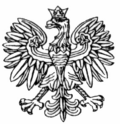 								 Warszawa, 8 czerwca 2020 r. WNP-I.4131.67.2020.MSRada Gminy Sochaczewul. Warszawska 11596-500 SochaczewRozstrzygnięcie nadzorczeDziałając na podstawie art. 91 ust. 1, w związku z art. 86 ustawy z dnia 8 marca 1990 r.                         o samorządzie gminnym (Dz. U. z 2020 r. poz. 713)stwierdzam nieważnośćuchwały Nr XIX/89/2020 Rady Gminy Sochaczew z dnia 29 kwietnia 2020 r. w sprawie  zasad i trybu nadawania Honorowego Obywatelstwa Gminy Sochaczew oraz tytułu „Zasłużony dla Gminy Sochaczew”, w zakresie załącznika do uchwały pt. Regulamin nadawania Honorowego Obywatelstwa Gminy Sochaczew oraz tytułu „Zasłużony dla Gminy Sochaczew”, w części dotyczącej § 3 ust. 5.UzasadnienieNa sesji 29 kwietnia 2020 r. Rada Gminy Sochaczew podjęła uchwałę Nr XIX/89/2020 w sprawie zasad i trybu nadawania Honorowego Obywatelstwa Gminy Sochaczew oraz tytułu „Zasłużony dla Gminy Sochaczew”.W uchwale wskazano, że podstawę prawną do jej podjęcia stanowi m. in.  przepis art. 18 ust. 2 pkt 14 ustawy o samorządzie gminnym, zgodnie z którym Do wyłącznej właściwości rady gminy należy nadawanie honorowego obywatelstwa gminy. Zasady i tryb nadawania tytułu Honorowego Obywatelstwa Gminy Sochaczew oraz tytułu „Zasłużony dla Gminy Sochaczew” zostały przyjęte przez Radę Gminy Sochaczew 29 kwietnia 2020 r. uchwałą Nr XIX/89/2020. W § 3 ust. 5 Regulaminu nadawania Honorowego Obywatelstwa Gminy Sochaczew oraz tytułu „Zasłużony dla Gminy Sochaczew”, stanowiącego załącznik do przedmiotowej uchwały, zwanego dalej Regulaminem ustalono, że Pozytywnie zaopiniowany wniosek przez Kapitułę upoważnia Przewodniczącego Rady do umieszczenia stosownego projektu uchwały Rady w porządku obrad sesji.  Nadawanie honorowego obywatelstwa gminy należy bezspornie do zadań własnych gminy.            W judykaturze przyjmuje się, że w zakresie spraw o charakterze korporacyjnym samodzielność gminy musi być większa. Interpretacja przepisów ustawowych określających kompetencje w tym zakresie powinna uwzględniać istotę samorządu, cele dla których samorząd został powołany i pozostawać                w zgodzie z wartościami, które ma realizować, a także z zasadą subsydiarności. Taka interpretacja pozwala na przyjęcie, że rada gminy jest uprawniona nie tylko do samego nadawania honorowego obywatelstwa gminy, ale także do określenia, w formie uchwały stanowiącej akt prawa miejscowego, sposobu i trybu zgłaszania kandydatur, powołania Kapituły i uregulowania zakresu jej działania. Kapituła nie posiada jednak cech organu gminy, a jedynie jest organem doradczym, który nie może naruszać ustawowych kompetencji organów samorządu terytorialnego. Kapitule nie mogą tym samym przypisane zostać kompetencje rozstrzygające. Tymczasem w § 3 ust. 5 Regulaminu ustalono, że Kapituła decyduje, które wnioski kandydatów zostaną zaopiniowane pozytywnie. Taka regulacja oznacza, że Kapituła, będąc ciałem doradczym, stała się podmiotem rozstrzygającym. W przypadku pozostawienia przez Kapitułę wniosku bez rozpoznania, czy też wniosku zaopiniowanego negatywnie, Rada Gminy Sochaczew jest pozbawiona możliwości dalszego procedowania i tym samym nadania honorowego obywatelstwa, bowiem decyzja w zakresie sposobu rozpatrywania wniosków należy do Kapituły, nie zaś do Rady Gminy Sochaczew. Takie ukształtowanie uprawnień Kapituły pozbawia ją charakteru opiniodawczo - doradczego i czyni pozaustrojowym organem, władnym do rozstrzygania spraw zastrzeżonych literalnie - na mocy art. 18 ust. 2 pkt 14 ustawy o samorządzie gminnym - do kompetencji Rady. W judykaturze za dopuszczalne uznane zostało powołanie Kapituły składającej się nawet z osób spoza Rady, ale tylko w przypadku zachowania jej pomocniczego charakteru, nienaruszającego ustawowych kompetencji organów samorządu terytorialnego (wyrok NSA z 27 czerwca 2017 r. sygn. akt II OSK 1862/16, wyrok NSA z 20 marca 2009 r. sygn. akt II OSK 1527/08). Mając na uwadze treść uchwały z 29 kwietnia 2020 r. Nr XIX/89/2020 w sprawie zasad i trybu nadawania Honorowego Obywatelstwa Gminy Sochaczew oraz tytułu „Zasłużony dla Gminy Sochaczew”, stwierdzić należy, że Rada, co prawda, skorzystała z ustawowego uprawnienia do ukształtowania zasad i trybu wyróżnienia za zasługi dla Gminy Sochaczew, jednakże czyniąc z Kapituły organ rozstrzygający istotnie naruszyła przepis art. 18 ust. 2 pkt 14 ustawy o samorządzie gminnym.Konkludując niniejszy wywód należy uznać, iż zarzuty podniesione przez organ nadzoru                       w stosunku do kwestionowanego aktu, bezsprzecznie stanowią podstawę do stwierdzenia nieważności uchwały Nr XIX/89/2020, w zakresie wskazanym w petitum rozstrzygnięcia.Jednocześnie organ nadzoru wskazuje, iż rozstrzygnięciem nadzorczym z 2 kwietnia 2020 r. znak WNP-I.4131.36.2020.MS stwierdził nieważność uprzednio obowiązującej uchwały Rady Gminy Sochaczew Nr XVII/82/2020 z dnia 25 lutego 2020 r. w sprawie  zasad i trybu nadawania Honorowego Obywatelstwa Gminy Sochaczew oraz tytułu „Zasłużony dla Gminy Sochaczew”, w zakresie załącznika do uchwały pt. Regulamin nadawania Honorowego Obywatelstwa Gminy Sochaczew oraz tytułu „Zasłużony dla Gminy Sochaczew”, m. in. w części dotyczącej uprawnień Kapituły. Rozstrzygnięcie nie zostało zaskarżone do Wojewódzkiego Sądu Administracyjnego, w związku z czym Rada Gminy Sochaczew             w pełni podzieliła wywód przedstawiony w treści tegoż rozstrzygnięcia. Na niniejsze rozstrzygnięcie nadzorcze Gminie przysługuje skarga do Wojewódzkiego Sądu Administracyjnego w Warszawie w terminie 30 dni od daty doręczenia, wnoszona za pośrednictwem organu, który skarżone orzeczenie wydał.Informuję, że rozstrzygnięcie nadzorcze wstrzymuje wykonanie uchwały z mocy prawa, w części objętej rozstrzygnięciem, z dniem jego doręczenia.